PSA Trnava polmaratón 21,097km,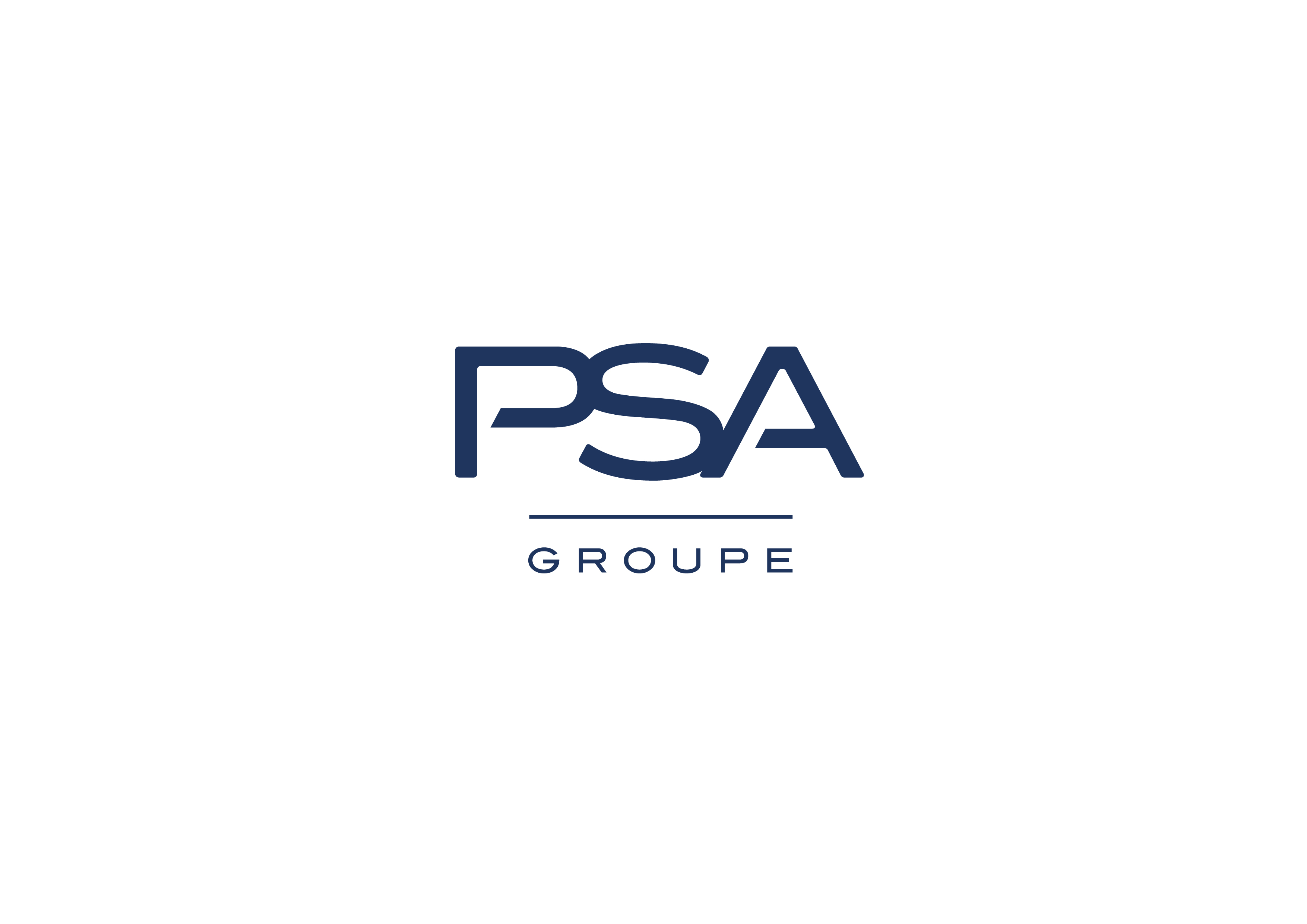 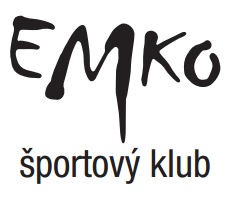       hobby beh 10 km a 5 km     štafety polmaratón mix 2019      Trnava,  nedeľa  20. 10. 2019 o 9.30Hlavný organizátor:        EMKO športový klub o.z. v spolupráci s PSA Groupe SlovakiaMiesto konania:   		PSA Groupe Slovakia, Automobilová ulica 1, Trnava                                       Areál Trnavskej automobilky PSA Groupe SlovakiaPrezentácia:   		20.10.2019 od  7.00 hod. do 12.30 hod. areál PSA Groupe                                       Slovakia , TrnavaDisciplína: 			asfaltový  okruh 21,097 km – povrch asfaltová cesta 4 kolá                                       hobby pretek 10 km             - povrch asfaltová cesta 2 kolá                                       hobby pretek   5 km             - povrch asfaltová cesta 1 kolo                                       štafetový beh mix  4 x 1 kolodetské behy - podľa záujmu (prihlasovanie na mieste) – bez úhrady štartovného. Účastnícky limit:		200 bežcov PSA polmaratón 21,097 km                                       50 štafiet    PSA polmaratón 21.097 km                                       300 bežcov 10km a 5 km hobby behu Hlavní funkcionári: 	Riaditeľ preteku – Radovan Bobrík			     	Rozhodca – Marcel MataninInformácie:   	rado.bobrik@gmail.comfacebook : PSA City run TrnavaKategórie:  Muži M hlavná kategória do 39 rokovM40 – vek 40 – 49 rokov M50 – vek 50 – 59 rokovM60 – vek 60 a viacej rokov ŽenyŽ hlavná kategória – vek do 39 rokov Ž40  – vek 40 – 49 rokov  Ž50  – vek 50 -      rokov Štafety 1 miesto štafeta mix2 miesto štafeta mix3 miesto štafeta mixDetské behyDĺžka trate 100 m – vek 0 - 6 rokovDĺžka trate 300 m – vek 7 - 11 rokovDĺžka trate 800 m – vek 11 – 15 rokovRegistrácia: 	on‐line prihlasovanie do 17.10.2019 na stránke :	https://registrace.sportsoft.cz/main.aspx?e=1494&lng=skregistrácia v deň preteku na mieste konania je možná iba v prípade nenaplnenia účastníckeho limituŠtartovné:                	10 € platba do 17.10.2019  (deti, dôchodcovia a ZŤP bezplatne)				40 € platba do 17.10.2019 pre disciplínu štafeta                                        15 € v deň pretekov na mieste konania 20.10.2019 / nedeľa/                                        60 € pre štafetu v deň pretekovŠtartovné zahŕňa: 	účastnícku medailu, štartovné číslo s čipom (v prípade že chcete mať meno na štartovom čísle, musí byť štartovné uhradené do 8.10.2019)občerstvenie, pitný režim počas a po pretekoch,   Toalety , Šatňa: 	areál PSA Groupe Slovakia(viď mapa preteku)Ceny:      			v každej kategórii prví traja vecné ceny (aj deti) Časový harmonogram:	PSA polmaratón Trnava            21,097 km  9:30 hod.                                       PSA polmaratón Trnava štafety 21,097 km  9:30 hod.                                       Detské behy                                            12:30 hod.               			Hobby pretek 10km a 5 km                      13:00 hod. Vekový limit: 		15 rokov Vyhlásenie víťazov sa uskutoční ihneď po dobehnutí posledného pretekára. Meranie časov 		meranie času zabezpečuje časomiera VOS-TPK                                       výsledky:	výsledky zverejní usporiadateľ ihneď po              skončení podujatia na stránke sportsofttiming.sk a následne na facebook : PSA City run Trnava                                       Pretekári budú vo výsledkovej listine zaradení v poradí podľa                                        oficiálneho času (čas od výstrelu po okamih prekročenia                                                                            cieľovej čiary). Vo výsledkovej listine bude aj informatívny                                           údaj o dosiahnutom čistom neoficiálnom čase.Ohlásenie neúčasti: 	zaplatené štartovné sa späť nevracia. V prípade oznámenia neúčasti do 15.10.2019 má pretekár možnosť uplatniť si štartovné v budúcom ročníku podujatia. V prípade ak pretekár oznámi svoju neúčasť zo zdravotných dôvodov a doloží ju dokladom od ošetrujúceho lekára do 15.10.2019 má rovnako možnosť uplatniť si štartovné v budúcom ročníku podujatia.Výmena pretekára:	V prípade ak sa nemôžete zúčastniť a chcete prepísať Vaše štartové číslo na iného účastníka (s jeho súhlasom), môžete tak urobiť písomne na  rado.bobrik@gmail.com tel : 0911 489 070  najneskôr do 15.10.2019 Kontaktovať nás však musí osoba ktorá bola pôvodne prihlásená, tá oznámi aj všetky údaje o novom účastníkovi. Štartový balík preberá už nový účastník. Po prevzatí štartového balíka už nie je preregistrácia možná.Pravidlá:	Preteká sa podľa pravidiel atletických súťaží SAZ a ustanovení týchto propozícií. Pretekár môže opustiť cestu s povolením a pod dohľadom rozhodcu pod podmienkou, že si tým neskráti pretekovú vzdialenosť. Pretekár musí ihneď odstúpiť z pretekov na príkaz lekára určeného organizačným výborom podujatia. Akékoľvek sprevádzanie, resp. akákoľvek pomoc pretekárovi počas súťaže inými osobami, s výnimkou nevyhnutného lekárskeho zásahu lekárom, sa považuje za nedovolenú pomocProtesty:	Protesty sa musia podať ústne rozhodcovi najneskôr do 30 minút po zverejnení výsledkov. Upozornenia pre pretekárov:  Usporiadatelia si vyhradzujú právo zmeny (vekové kategórie, časový rozpis) a nezodpovedajú za škody súťažiacich počas podujatia. Každý štartujúci sa zúčastňuje pretekov na vlastné náklady aj zodpovednosť (za zúčastnené deti sú zodpovední ich rodičia, vedúci, tréneri alebo učitelia). Preteká sa podľa pravidiel cestnej premávky (č.z. 8/2009 Z.z.), pravidiel SAZ a tohto rozpisu. Pretekári sú povinní dodržiavať pravidlá cestnej premávky a pokyny organizátorov. Prihlásením na preteky dávam súhlas na spracovanie poskytnutých údajov pre evidenciu na športovom podujatí podľa § 11 zákona č. 122/2013 o ochrane osobných údajov. Súhlas sa udeľuje organizátorom podujatia a spoločnosti zabezpečujúcej časomieru a spracovanie výsledkov podujatia.